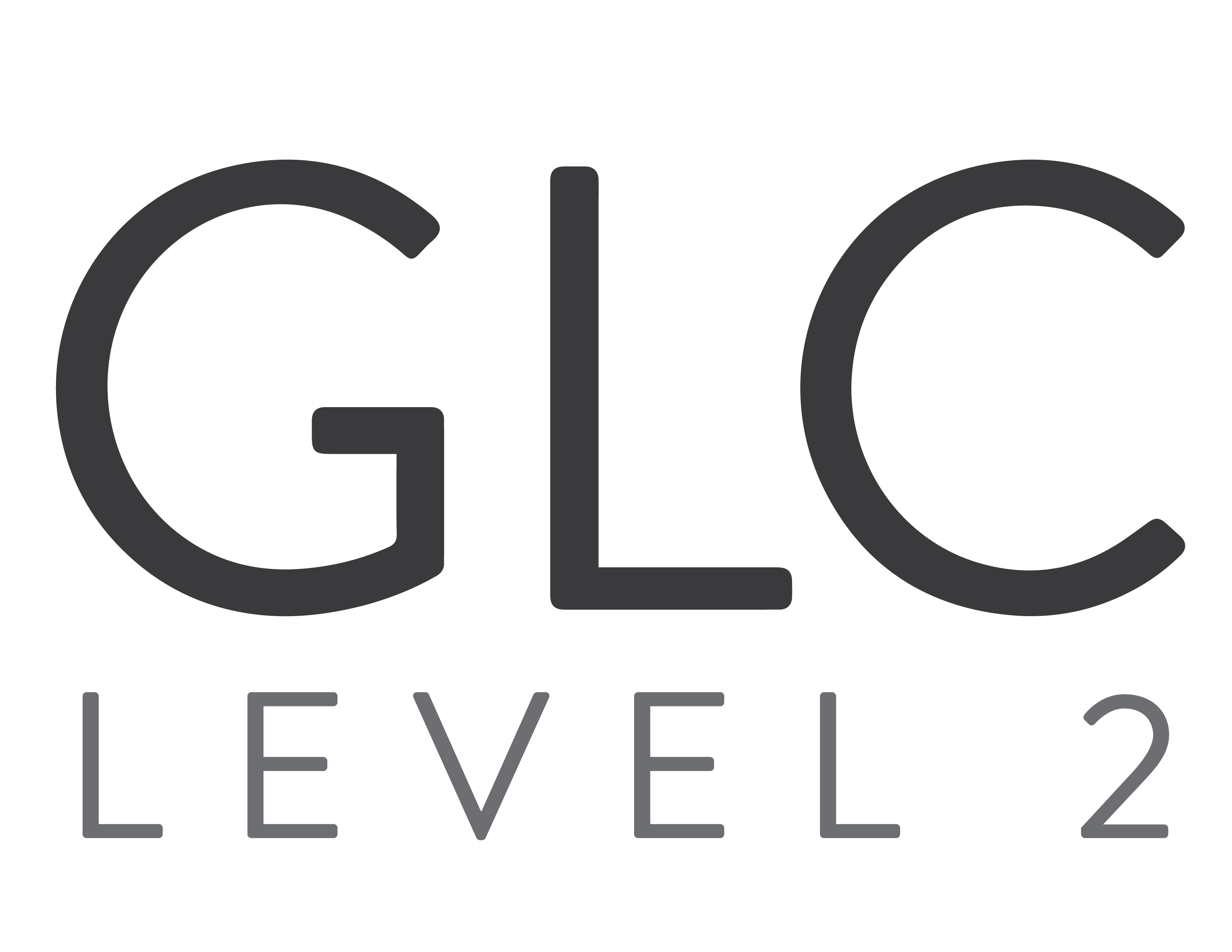 Life App FormFOR SUBMISSION	In what format have you taken GLC Level 2?Face-to face / BSG / Large Group ClassZoom ClassGLC OnlineGLC in Small Groups (Dgroup leader to use the GLC in Small Groups Verification Form)SPIRITUAL GROWTH TESTIMONY  Using the space below and the back page, share with us your Spiritual Growth Testimony. Which area/s of your life have you experienced the most growth while taking GLC? Tell us about it (Choose at least 1):Relationship with God and obedience to His WordRelationship with  familyUnforgivenessMarriageFinancesOthersDISCIPLESHIPGLC aligns with the Acts 1:8 thrust that ministry flows outward from one’s Jerusalem, Judea, Samaria, and to the “remotest part of the earth”. For you as a GLC Level 2 trainee, one’s Judea is translated to starting your own discipleship group starting with at least one member. Follow the Discipleship Plan below to indicate what you have implemented in your Dgroup.If you have at least one member, register your group at https://smallgroups.ccf.org.ph and invite your member/s to join the group to make their membership official.* Visit the GLC website at https://glc.ccf.org.ph/ to get free access to various GLC materials.FAMILY LIFEDo any of the following with your family members and tell us about it using the space below and the back page.Start a devotion with your familyReconcile with any family member that you have a conflict or a strained relationship withDo an act of kindness towards a member of your familyInvite a family member or your relatives to attend CCF Worship or other CCF sponsored events (True Life, parenting seminar, retreats, financial seminars, etc.).BIBLE READINGAt the start of the year, we are challenged to finish the whole Bible. Were you able to do it?YESIf NOT, up to what book? _______________________Share the things that you’ve learned from your Bible Reading on the space below.What is the best thing that you experienced while reading the Bible? What are the things God has been teaching you while reading through it?What are the difficulties you encountered when you were reading through the whole Bible? How did you overcome them?_____________________________		  Attested by: ________________________________            Name and signature of GLC trainee			           Name and signature of Dgroup leader  “The things which you have heard from me in the presence of many witnesses, entrust these to faithful men who will be able to teach others also.” - 2 Timothy 2:2Please PRINT your answers.Name ___________________________________________________________________________                      (Last Name)                   		              (First Name)                                  (M.I.)              Ministry Involvement (if any) ___________________________________________________________Please answer the following questions:Have you attended a True Life Retreat?       Yes        No; If Yes, when? ____________________Are you a Dgroup Leader?       Yes        No If Yes, when did you start? _________________ How many members are attending? ________How many of your members are leading their own Dgroup? _________How many generation of disciples do you have in your network (include yourself)? _________ How many persons were you able to evangelize while taking GLC Level 2? _________Which GLC Level 2 module did you like best? Why? ____________________________________________________________________________________________________________________________________________________________________________________________________________________________________________________________________________________________________________________________________Can you share any highlights or remarkable experiences you had while training in GLC Level 2 or as you apply your learnings (sharing the Gospel; discipling, etc.)? Include experiences especially in light of the pandemic._____________________________________________________________________________________________________________________________________________________________________________________________________________________________________________________________________________________________________________________________________________________________________________________________________________________Note: You may use the back portion in case you need more space.GLC Privacy Information Agreement:The information collected and stored will be used solely for the purpose of GLC, which is not limited to check in and registration process during the related events and activities. Changes will only be made upon the collection of updates by GLC and/or the request of the participant. Any and all disposal of data will be carried out securely and within the timeframe provided by CCF. Information stored in a Third-Party Database System is subject to the Privacy Policy of CCF. The participant waives any and all possible liability upon the disclosure of personal data to CCF._____________________________			____________________       	       Printed Name & Signature			       Date (mm/dd/yy)Name:Email Address: Mobile Number:Dgroup Leader:Date:Area Pastor:Avenues for DiscipleshipHow were you able to start your Dgroup?What GLC material do you use in your Dgroup?*Workplace, Business ContactsNumber of members: _____If in your workplace, name and location of company ____________________Friends / NeighborsNumber of members: _____Through:Retreat (True Life, Couple’s Retreat, etc.)Personal InvitationDiscipleship ManagementSkypleship / OnlinePCS (Pray, Care, Share)Other: __________________________Share your challenges and blessings:GLC Materials4W’sOthers: 